关于组织全校女教职工参加全国第八届“书香三八”读书活动的通知各分工会：为深入学习贯彻习近平新时代中国特色社会主义思想，贯彻落实党的十九大和十九届二中、三中、四中全会精神，让阅读成为增强文化自信、实现民族复兴的精神动力，全国第八届“书香三八”读书活动已经启动。根据山东省教育工会《关于组织全省女教职工参加全国第八届“书香三八”读书活动的通知》（鲁教工〔2020〕5号）精神，校工会决定组织我校女教职工参加此项活动。希望各分工会高度重视、精心组织、积极发动，结合当前新冠病毒肺炎疫情防控情况，开展多种形式的线上线下读书活动，动员广大女教职工学习宣传抗疫一线女职工的先进事迹，传递抗疫精神，坚定抗疫信心，助力打赢疫情防控攻坚战。同时，把读书活动与提升女教职工素质相结合、与女教职工岗位建功相结合、与提高女教职工家庭文明建设能力相结合，引导广大教女职工在新时代、新征程中实现新梦想，为学校改革和发展建功立业。请各分工会按照《全国第八届“书香三八”读书活动方案》（见附件）要求组织女教职工积极投稿，报送作品截止日期为2020年6月30日，报送邮箱为gonghui@lcu.edu.cn，联系电话：0635-8239138（于娜）。                                校工会 2020年3月6日附件：全国第八届“书香三八”读书活动方案附件全国第八届“书香三八”读书活动方案一、活动主题阅读强素质•奋斗建新功二、活动总体安排1.参评作品选送日期：2020年2月21日至7月30日。2.参评组织奖申报材料截止日期：2020年8月30日。3.作品评审时间：2020年8月1日至9月1日。4.终评专家评审会：2020年9月在北京举行。5.总结表彰阶段：2020年10月1日至12月1日。6.2020年12月1日举行全国第八届“书香三八”读书活动颁奖典礼暨第九届“书香三八”读书活动启动仪式。三、奖项设置1.特别组织奖若干。2.优秀组织奖100个。3.征文奖：一等奖30篇、二等奖50篇、三等奖80篇、优秀奖1000篇。4.家书奖：一等奖10篇、二等奖20篇、三等奖50篇、优秀奖300篇。5.书画阅读奖：一等奖10名、二等奖20名、三等奖50名、优秀奖若干。6.摄影作品奖：一等奖10名、二等奖20名、三等奖50名、优秀奖若干。7.表演阅读奖：一等奖10个、二等奖20个、三等奖50个、优秀奖若干。四、投稿须知1.所有作品，可在“书香三八”读书活动官方网站，或书香三八微信公众号上进行在线投稿。路径：www.shuxiang38.com→通知公告→第八届“书香三八”读书活动在线投稿教程。链接：http://shuxiang38.com/web/art/art_news_details.php?id=145062.作品必须切合“阅读强素质•奋斗建新功”的活动主题，也可通过家书、征文、书画、摄影等多种形式来体现疫情防控工作。3.作者限女性，须本人最新原创。4.征文、家书、表演阅读、书画阅读、摄影阅读，每人只限投其中一类作品。5.请务必在作品中注明作者姓名、性别、工作单位、通讯地址、手机号和邮箱等重要联系方式（说明：工作单位须是规范准确的全称；作品信息不全，不予参评）。6.组委会拥有入选作品的宣传、展览和出版权，书画参评作品不予退回。五、参评作品要求（一）征文作品要求1.品读活动用书，结合活动主题创作，标题自拟，体裁不限。2.标题新颖，主题鲜明，构思巧妙，结构完整，写法独特，内容饱满，情节感人，文字优美。作品内容，可以写精读活动用书后的体会和感悟、自己或他人的感人奋斗故事、以阅读为题材的美文、抗疫故事或感受等。作品内容涉及宗教、迷信或非主流文化，不予参评。3.作品须反复打磨、认真校对，达到文通句顺、标点符号使用准确规范。4.字数控制在1000～2500字。少于1000 字、多于2500字的作品，不予参评。（二）家书作品要求1.写给父母、长辈、恋人、丈夫、孩子及其他亲人，也可以写给未来的自己。2.构思巧妙，写法独特，结构完整，文美情深。3.结合书信内容自拟新颖标题，书信格式正确规范。非书信格式、无标题的作品，不予参评。4.字数控制在1000～2000字。少于1000 字、多于2000字的作品，不予参评。（三）表演阅读作品要求1.主要表演者为女性。2.作品形式多样，包括主题演讲、配乐朗诵、情景剧、舞蹈或小品等。作品时长控制在10分钟以内。3.投稿视频文件格式为 MP4文件，文件大小控制在200M以内，大于200M系统将不接受上传，文件命名为作品标题（例：阅读中的幸福.MP4）。如需视频压缩软件，请在官方网站第八届在线投稿教程页面进行下载。（四）书画阅读作品要求1．创作紧扣活动用书内容，突出活动主题。脱离主题的古诗词书法作品、临摹的绘画作品，不予参评。2．作品须采用书画专用纸，横幅或纵幅不小于 68cm。硬笔书法作品横幅或纵幅不小于34cm。3．作品风格不限，同一作者只能选投书法或绘画一类作品。4．投稿作品可为JPG、JPEG格式文件, 文件大小控制在2～6M之间，大于6M系统将不接受上传，文件命名作品标题（例：阅读中的幸福.jpg）。5．入围复评的作品需向活动组委会提供作品原件，作品无需装裱。（五）摄影阅读作品要求1.用摄影的艺术形式，有创意地体现活动主题。用纪实的手法记录女性工作和生活的精彩瞬间，用独特的视角展示祖国山河的美秀壮丽。2.拍摄设备、表现风格和形式不限。所有作品需附简要文字说明；纪实类作品可以做整体色彩变动和剪裁，不得局部增减内容和改变色彩。每位作者限投 2幅作品，不收组照。3.作品须本人原创，且不侵犯他人的肖像权、著作权、隐私权和名誉权等，因稿件或投稿行为所产生的相关法律责任由投稿者自行承担。4．投稿作品可为JPG、JPEG格式文件, 文件大小控制在2～6M之间，大于6M系统将不接受上传，文件命名为作品标题（例：幸福的阳光.jpg）。六、活动用书■《爱上阅读——阅读力就是幸福力》  徐升国 主编■《铿锵玫瑰——奋斗的女性最美》  卞毓方 主编■《最美书香——第七届“书香三八”读书活动优秀作品集》（全三册）■《书香画意——第七届“书香三八”读书活动书画阅读获奖作品集》七、组委会联系方式联系人：李正勇  010-88622114　15910890382QQ：1761003184地　址：北京市石景山区八大处路49号8号楼　 网址：www.shuxiang38.com　邮箱：shuxiang38@126.com读者互动QQ群：302839710欢迎关注“书香三八”微信公众号：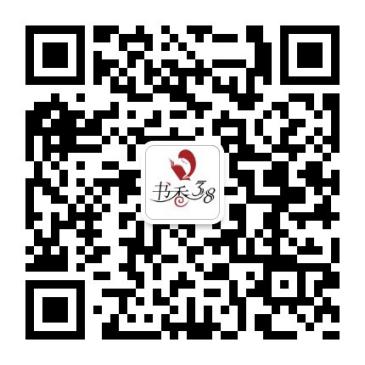 